Адресный перечень дворовых территорий многоквартирных домов,  благоустраиваемых в 2017 году.Фото проведённых  работ. № п/пАдрес МКДВиды работ из минимального перечня работВиды работ из дополнительного перечня работФото Фото г. Кинель, ул. Маяковского, д.57- установка 2 скамеек, 1 урны- ремонт элементов фасада (замена оконных конструкций)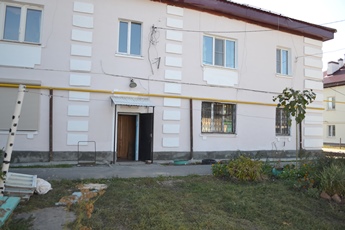 г. Кинель,ул. Маяковского, д.59- установка 2 скамеек, 1 урны- ремонт элементов фасада (замена оконных конструкций)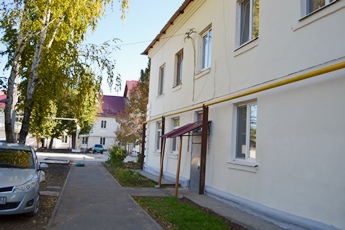 г. Кинель, ул. Маяковского, д.88А- ремонт дворового проезда- оборудование автомобильной парковки- ремонт элементов фасада (входные дорожки к подъездам)- прочие работы по благоустройству (ремонт пешеходных дорожек)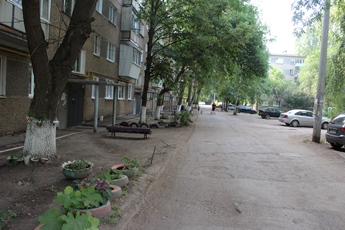 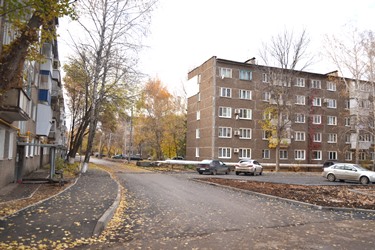 г. Кинель, ул. Маяковского, д.92- ремонт дворового проезда- оборудование автомобильной парковки- ремонт отмостки- ремонт элементов фасада (входные дорожки к подъездам)- прочие работы по благоустройству (ремонт пешеходных дорожек)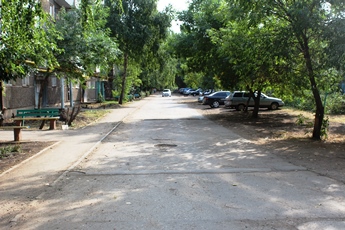 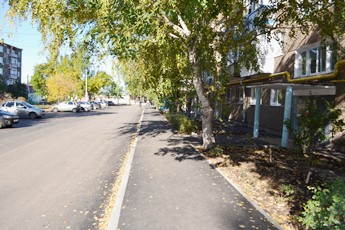 г. Кинель, ул. Маяковского, д.94- ремонт дворового проезда- оборудование автомобильной парковки- ремонт отмостки- ремонт элементов фасада (входные дорожки к подъездам)- прочие работы по благоустройству (ремонт пешеходных дорожек)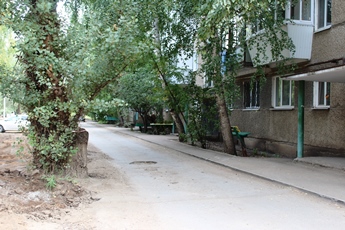 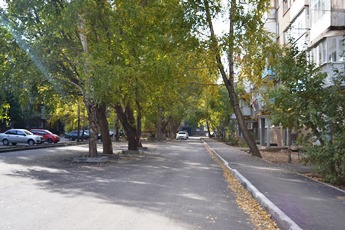 г. Кинель, ул. Маяковского, д.96- ремонт дворового проезда- оборудование автомобильной парковки- ремонт отмостки- ремонт элементов фасада (входные дорожки к подъездам)- прочие работы по благоустройству (ремонт пешеходных дорожек)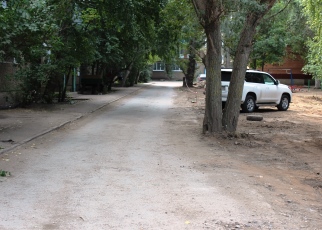 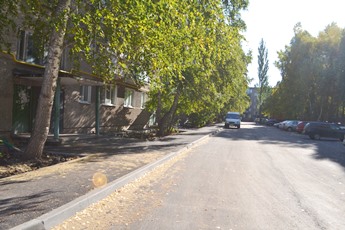 г. Кинель, ул. Мира, д.35- установка 1 урны- ремонт элементов фасада (замена оконных конструкций)- ремонт отмостки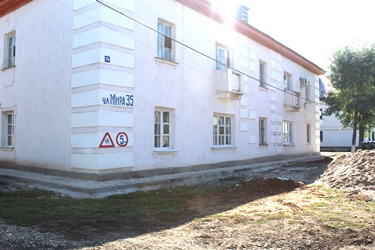 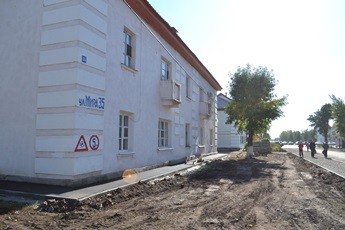 г. Кинель, ул.50 лет Октября, д.78- установка 1 урны- ремонт отмостки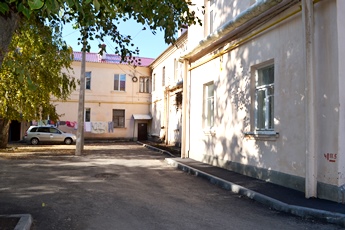 г. Кинель, ул.50 лет Октября, д.80- установка 2 скамеек, 1 урны- ремонт отмостки- оборудование автомобильной парковки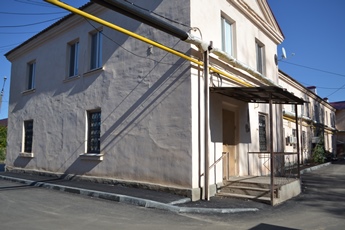 г. Кинель, ул. 50 лет Октября, д.108- ремонт дворового проезда- оборудование автомобильной парковки- ремонт элементов фасада (входные дорожки к подъездам)- прочие работы по благоустройству (ремонт пешеходных дорожек)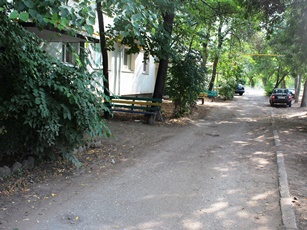 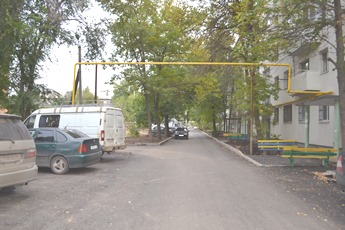 г. Кинель, ул. Украинская, д.83- установка 8  скамеек , 4 урн.- ремонт дворового проезда- оборудование автомобильной парковки- ремонт элементов фасада (входные дорожки к подъездам)- ремонт отмостки- прочие работы по благоустройству (ремонт пешеходных дорожек)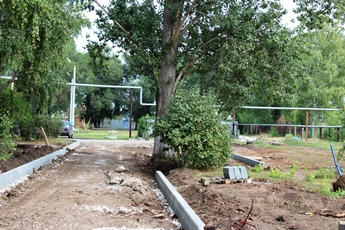 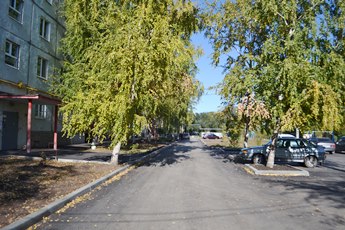 г. Кинель, ул. Фестивальная, д.3А- ремонт дворового проезда- оборудование автомобильной парковки- ремонт элементов фасада (входные дорожки к подъездам)- прочие работы по благоустройству (ремонт пешеходных дорожек, устройство ливневой канализации)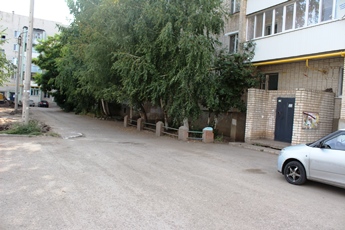 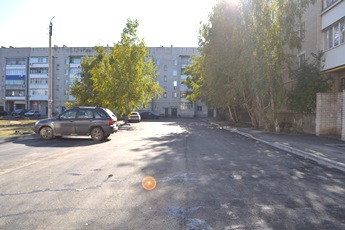 г. Кинель, ул. Фестивальная, д.3Б- ремонт дворового проезда- оборудование автомобильной парковки- ремонт элементов фасада (входные дорожки к подъездам)- прочие работы по благоустройству (ремонт пешеходных дорожек, устройство ливневой канализации)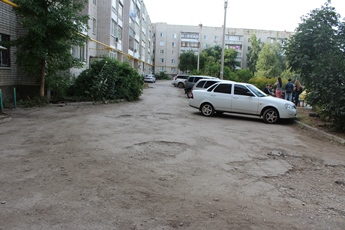 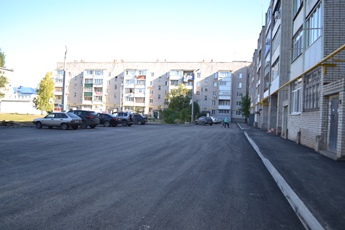 г. Кинель, ул. Фестивальная, д.8В- установка 2 скамеек- прочие работы по благоустройству (ограждение детской площадки)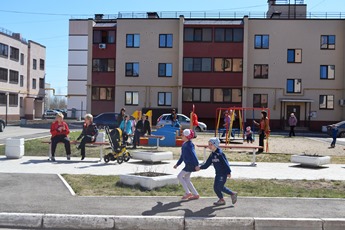 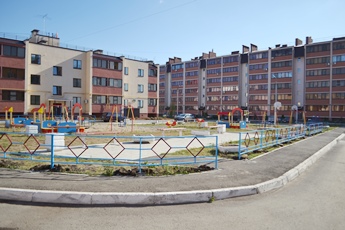 г. Кинель,ул. Южная, д.40- установка 1 скамейки, 1 урны- ремонт отмостки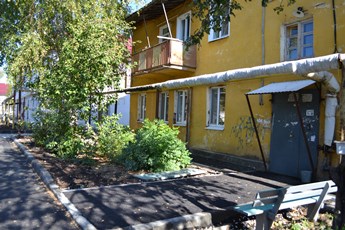 г. Кинель, п.г.т. Алексеевка, ул. Гагарина, д.6- установка 2 скамеек, 1 урны- ремонт дворового проезда- ремонт элементов фасада (входные дорожки к подъездам)- оборудование автомобильной парковки- прочие работы по благоустройству (ремонт пешеходных дорожек)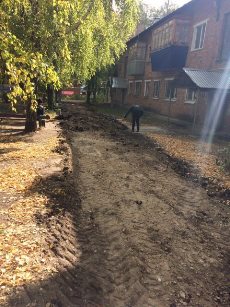 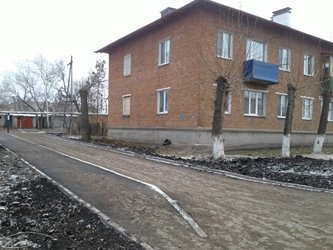 г. Кинель, п.г.т. Алексеевка, ул. Шахтерская, д.1- установка 2 скамеек, 1 урны- ремонт дворового проезда- ремонт элементов фасада (входные дорожки к подъездам)- оборудование автомобильной парковки- прочие работы по благоустройству (ремонт пешеходных дорожек)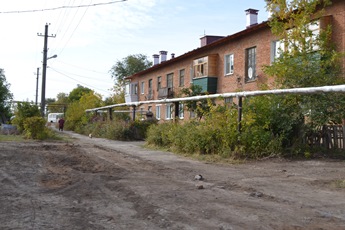 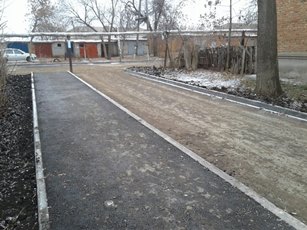 г. Кинель, п.г.т. Усть-Кинельский, ул. Больничная, д.5- установка 5 скамеек, 1 урны- ремонт дворового проезда- оборудование автомобильной  парковки- ремонт отмостки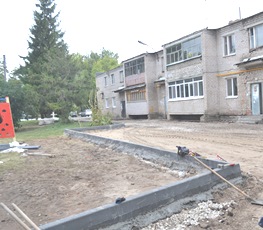 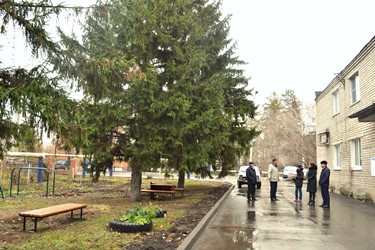 г. Кинель, п.г.т. Усть-Кинельский, ул. Испытателей, д.3- установка 2 скамеек, 1 урны- прочие работы по благоустройству (ремонт пешеходных дорожек)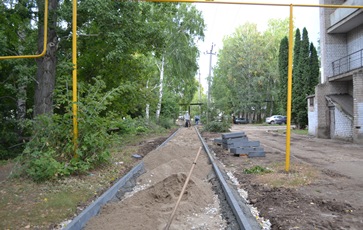 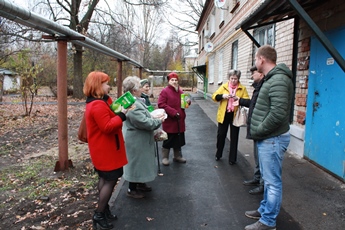 г. Кинель, п.г.т. Усть-Кинельский, ул. Испытателей, д.7- установка 2 скамеек, 1 урны- ремонт дворового проезда-  оборудование автомобильной  парковки- прочие работы по благоустройству (ремонт пешеходных дорожек)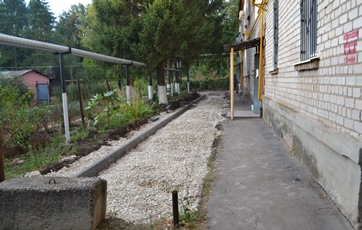 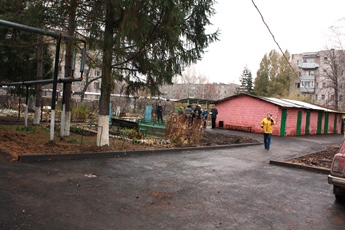 г. Кинель, п.г.т. Усть-Кинельский, ул. Испытателей, д.11- установка 2 скамеек, 1 урны- ремонт отмостки- ремонт элементов фасада (входные дорожки к подъездам)- оборудование автомобильной парковки- прочие работы по благоустройству (ремонт пешеходных дорожек)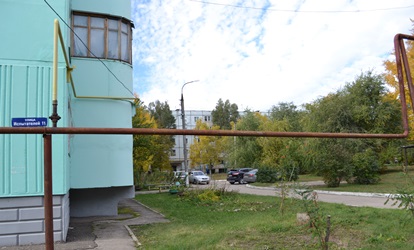 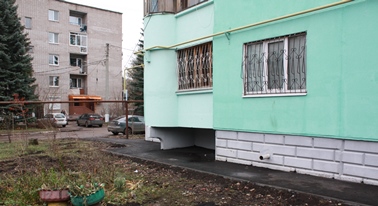 г. Кинель, п.г.т. Усть-Кинельский, ул. Селекционная, д.16- установка 3 скамеек- ремонт дворового проезда- оборудование автомобильной  парковки- ремонт отмостки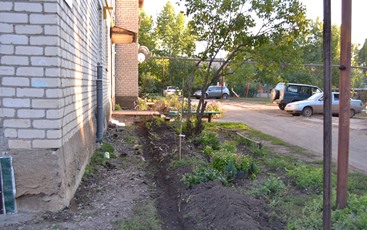 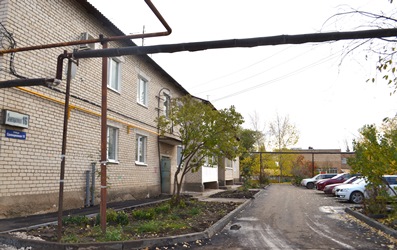 г. Кинель, п.г.т. Усть-Кинельский, ул. Селекционная, д.21- установка 5 скамеек, 1 урны- ремонт дворового проезда- оборудование автомобильной парковки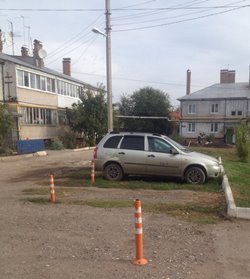 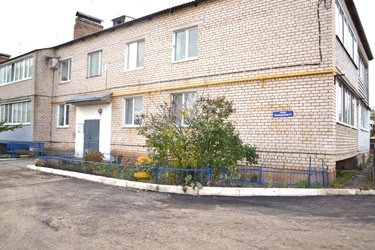 г. Кинель, п.г.т. Усть-Кинельский, ул. Селекционная, д.22- установка 5 скамеек, 1 урны.- ремонт дворового проезда- оборудование автомобильной парковки- ремонт отмостки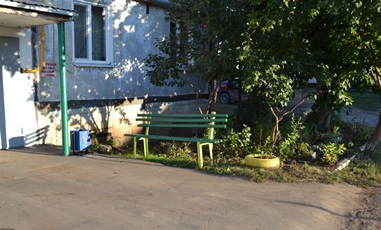 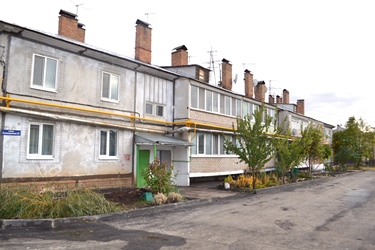 г. Кинель, п.г.т.Усть-Кинельский, ул. Спортивная, д.5- установка 2 скамеек, 2 урн- оборудование автомобильной парковки- ремонт отмостки- прочие работы по благоустройству (ремонт пешеходных дорожек)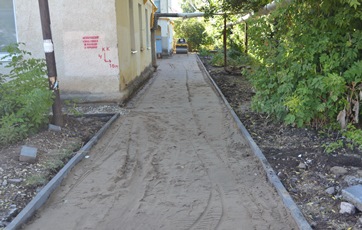 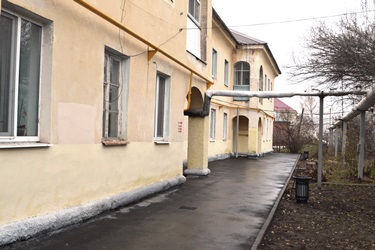 г. Кинель, п.г.т. Усть-Кинельский, ул. Спортивная, д.8- установка 2 скамеек, 1 урны.- ремонт дворового проезда- оборудование автомобильной  парковки- ремонт элементов фасада (входные дорожки к подъездам)- прочие работы по благоустройству (ремонт пешеходных дорожек)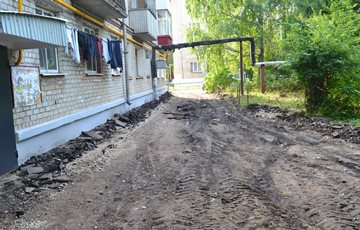 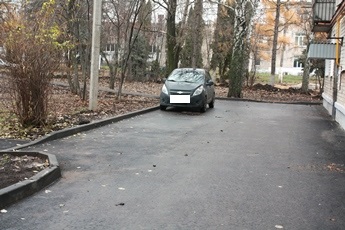 г. Кинель, п.г.т. Усть-Кинельский, ул. Спортивная, д.11- установка 2 скамеек, 2 урны.- ремонт дворового проезда- оборудование автомобильной парковки- ремонт элементов фасада (входные дорожки к подъездам)- прочие работы по благоустройству (ремонт пешеходных дорожек)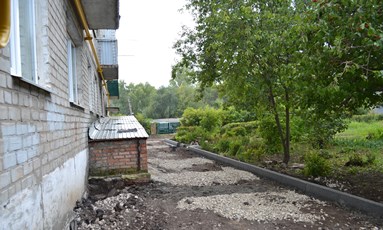 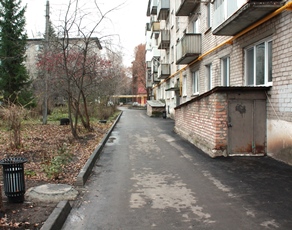 г. Кинель, п.г.т. Усть-Кинельский, ул. Шоссейная, д.85А- установка 2 скамеек, 1 урны- ремонт дворового проезда- ремонт отмостки- ремонт элементов фасада (входные дорожки к подъездам)- прочие работы по благоустройству (ремонт пешеходных дорожек)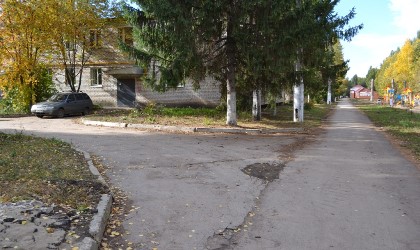 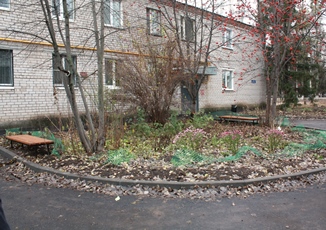 